ISTITUTO COMPRENSIVO “DUCA D’AOSTA” NOVARA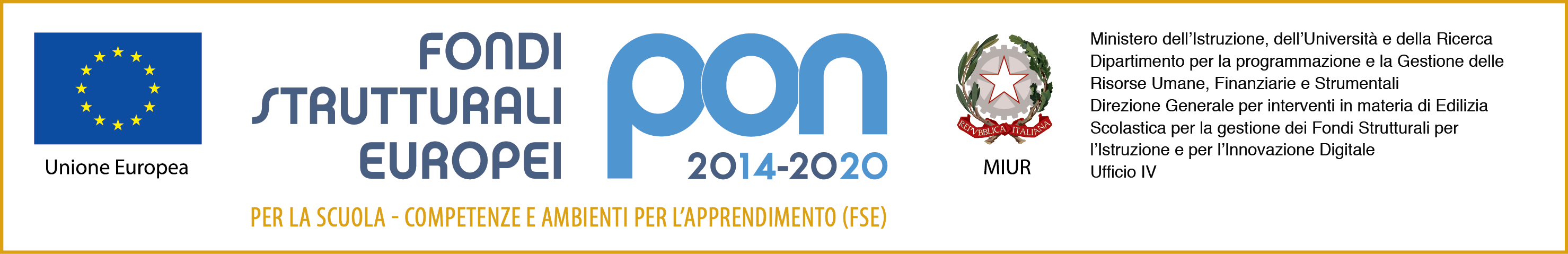 Sede Legale: B.do Massimo d’Azeglio 1 - 28100 NOVARA (NO)C.F. 94065690037 - Cod. Mecc. NOIC826004 - Codice univoco: UF5C73Tel. 0321/629022 -  Sito: www. icducadaostanovara.gov.it    E-mail: noic826004@istruzione.itModello di documentazione rilasciato ai sensi del Decreto del 14 aprile 2016, n. 111 del Ministero dei Beni e delle Attività Culturali e del Turismo - Regolamento recante modifiche al Decreto 11 dicembre 1997, n.507, concernente le norme per l’istituzione del biglietto di ingresso ai monumenti, musei, gallerie, scavi, parchi e giardini monumentali (G.U. n. 145 del 23.6.2016)La/ Il docente …………………………………………………………., nata/o il ……………………………  a ……………………………………………………………………………………………………………….è insegnante con contratto a tempo         indeterminato         determinato dal …………………………………... al …..……………………………………………… presso questa Istituzione scolastica.La/ Il docente …………………………………………………….., insegnate di ………………….............………………………….(indicare la/ le disciplina/e) ha diritto, secondo le disposizioni sopra indicate, all’accesso gratuito ai musei e ai siti di interesse archeologico, storico e culturale dello Stato.